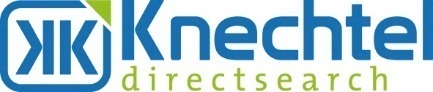 Dr. Gunther W. Knechtel
A-2544 Leobersdorf, Aredstraße 7/303; Mobil: 0664/450 82 72
www.knechtel-directsearch.atUnser Auftraggeber ist ein führender Anbieter von elektronischen Sicherheitslösungen in einem anspruchsvollen Kundensegment. Mit seinem engagierten Vertriebsteam verkauft er diese erfolgreich an kleine und mittelständische Unternehmen, Industriebetriebe und Konzerne sowie an Öffentliche Stellen und Hotellerie. Zur weiteren Verstärkung des Teams suchen wir derzeit für die Region Oberösterreich & Salzburg eine/n Mitarbeiter/in fürUnser Auftraggeber ist ein führender Anbieter von elektronischen Sicherheitslösungen in einem anspruchsvollen Kundensegment. Mit seinem engagierten Vertriebsteam verkauft er diese erfolgreich an kleine und mittelständische Unternehmen, Industriebetriebe und Konzerne sowie an Öffentliche Stellen und Hotellerie. Zur weiteren Verstärkung des Teams suchen wir derzeit für die Region Oberösterreich & Salzburg eine/n Mitarbeiter/in fürProjektleitung & Montage 
von Sicherheitstechnik m/wProjektleitung & Montage 
von Sicherheitstechnik m/wRegion Oberösterreich, SalzburgRegion Oberösterreich, SalzburgWelche Aufgaben erwarten Sie:Anfangs gründliche Einschulung und Begleitung durch einen erfahren Projektleiter Sicherheitstechnik Darüber hinaus sind Sie, neben Projektleitungsagenden, zu Beginn auch mit Montagearbeiten befasstEigenverantwortliche Planung und Durchführung der Abwicklung von Aufträgen bis hin zur Rechnungsvorbereitung.Angebotsvorbereitung und Abstimmung mit dem Vertrieb bei großen und komplexen ProjektenErarbeitung von technischen Lösungen und Erstellen technischer KonzepteVorbereitung und Durchführung der Bestellanforderungen für Lieferanten und DienstleisternUnterstützung der Ressourcenplanung in Abstimmung mit dem Montage- und Service-Team.Durchführung und Koordinierung  von Baubesprechungen Nach der Einschulung, eigenständige Montage an Zutrittskontrollen, Video-Alarm-, Sicherheitsmanagmentsystemen sowie GegensprechanlagenEigenverantwortliche kaufmännische Projektsteuerung, Projektcontrolling und ProjektabnahmeVerantwortung für den wirtschaftlichen und technischen Erfolg des Projektes in der RealisierungsphaseIhr Profil:
Abgeschlossene technische Berufsausbildung, vorzugsweise Fachrichtung 
Informations-, Fernmelde-, Kommunikationstechnik oder auch Elektronik, Elektrotechnik (Videobereich)Erfahrung im Bereich Sicherheitstechnik, Zutrittskontrolle, Video-,Alarm-, Sicherheitsmanagementsysteme sowie GegensprechanlagenFundierte EDV/PC Kenntnisse (ERP-System: Navision von Vorteil)Kenntnisse im Vertragsrecht sowie in den Verordnungen und NormenHohes Maß an Teamfähigkeit, Flexibilität und EinsatzbereitschaftSelbständiges, verantwortungsbewusstes und lösungsorientiertes ArbeitenSicheres und kompetentes Auftreten im KundengesprächFührerschein ReisebereitschaftGeboten wird ein attraktives Package:Ein angenehmes Arbeitsklima Ein herausforderndes und abwechslungsreiches AufgabengebietEine berufliche Laufbahn in einem erfolgreichen Unternehmen mit einer umfassenden Weiterbildung, EntwicklungsmöglichkeitenHerausfordernde Projekte und inspirierende Erfahrung im TeamAttraktives Gehalt (€ 30.000,- bis 55.000,- Jahresbrutto, je nach Qualifikation und Erfahrung)Firmenwagen, auch zur PrivatnutzungWelche Aufgaben erwarten Sie:Anfangs gründliche Einschulung und Begleitung durch einen erfahren Projektleiter Sicherheitstechnik Darüber hinaus sind Sie, neben Projektleitungsagenden, zu Beginn auch mit Montagearbeiten befasstEigenverantwortliche Planung und Durchführung der Abwicklung von Aufträgen bis hin zur Rechnungsvorbereitung.Angebotsvorbereitung und Abstimmung mit dem Vertrieb bei großen und komplexen ProjektenErarbeitung von technischen Lösungen und Erstellen technischer KonzepteVorbereitung und Durchführung der Bestellanforderungen für Lieferanten und DienstleisternUnterstützung der Ressourcenplanung in Abstimmung mit dem Montage- und Service-Team.Durchführung und Koordinierung  von Baubesprechungen Nach der Einschulung, eigenständige Montage an Zutrittskontrollen, Video-Alarm-, Sicherheitsmanagmentsystemen sowie GegensprechanlagenEigenverantwortliche kaufmännische Projektsteuerung, Projektcontrolling und ProjektabnahmeVerantwortung für den wirtschaftlichen und technischen Erfolg des Projektes in der RealisierungsphaseIhr Profil:
Abgeschlossene technische Berufsausbildung, vorzugsweise Fachrichtung 
Informations-, Fernmelde-, Kommunikationstechnik oder auch Elektronik, Elektrotechnik (Videobereich)Erfahrung im Bereich Sicherheitstechnik, Zutrittskontrolle, Video-,Alarm-, Sicherheitsmanagementsysteme sowie GegensprechanlagenFundierte EDV/PC Kenntnisse (ERP-System: Navision von Vorteil)Kenntnisse im Vertragsrecht sowie in den Verordnungen und NormenHohes Maß an Teamfähigkeit, Flexibilität und EinsatzbereitschaftSelbständiges, verantwortungsbewusstes und lösungsorientiertes ArbeitenSicheres und kompetentes Auftreten im KundengesprächFührerschein ReisebereitschaftGeboten wird ein attraktives Package:Ein angenehmes Arbeitsklima Ein herausforderndes und abwechslungsreiches AufgabengebietEine berufliche Laufbahn in einem erfolgreichen Unternehmen mit einer umfassenden Weiterbildung, EntwicklungsmöglichkeitenHerausfordernde Projekte und inspirierende Erfahrung im TeamAttraktives Gehalt (€ 30.000,- bis 55.000,- Jahresbrutto, je nach Qualifikation und Erfahrung)Firmenwagen, auch zur PrivatnutzungHaben Sie Interesse an diesem spannenden Aufgabenbereich? Dann bewerben Sie sich und werden Sie Mitglied bei einem der größten Sicherheitslösungsanbieter Österreichs. Wir freuen uns auf Ihre ausführlichen Bewerbungsunterlagen (mit Motivationsschreiben und Foto), die Sie uns bitte per Mail übermitteln:Haben Sie Interesse an diesem spannenden Aufgabenbereich? Dann bewerben Sie sich und werden Sie Mitglied bei einem der größten Sicherheitslösungsanbieter Österreichs. Wir freuen uns auf Ihre ausführlichen Bewerbungsunterlagen (mit Motivationsschreiben und Foto), die Sie uns bitte per Mail übermitteln:
Herr Dr.Knechtel: g.knechtel@knechtel-directsearch.at / Code „EPLM-900“

Herr Dr.Knechtel: g.knechtel@knechtel-directsearch.at / Code „EPLM-900“
